NAME: OLADOSU F. OLUWAFERANMIMATRIC. NO: 15/SCI01/029COURSE: CSC 309A SIMPLE GRADING SYSTEM PROGRAMSOURCE CODE:1.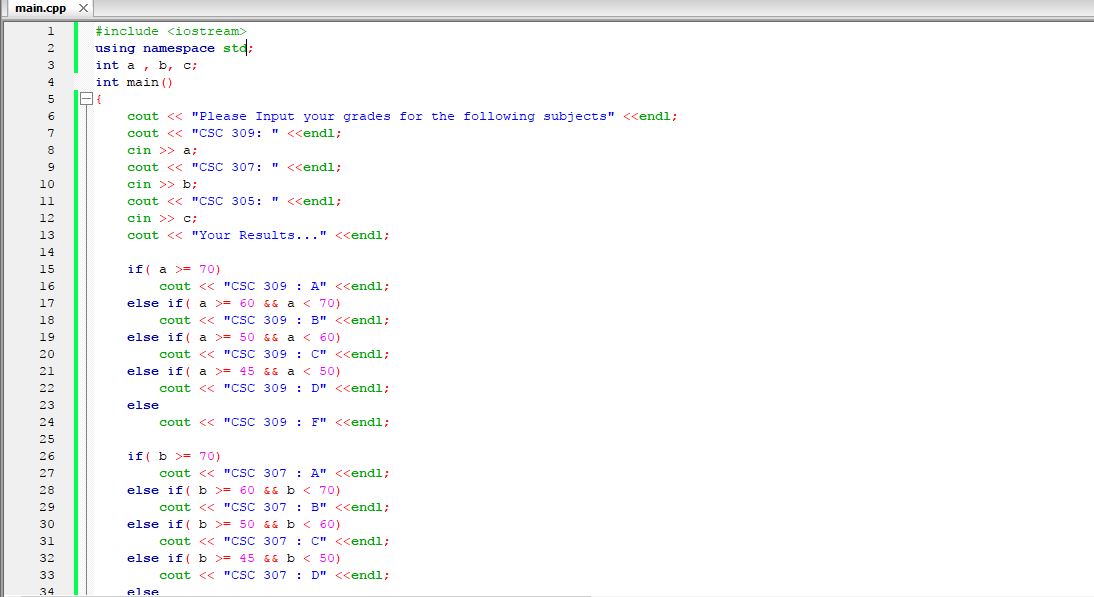 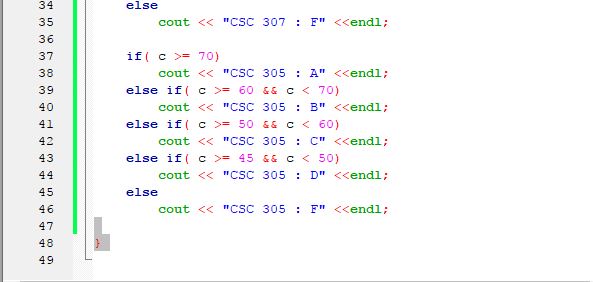 2.Results: 1.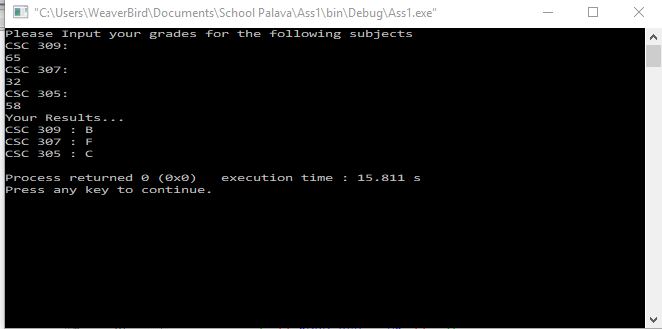 2.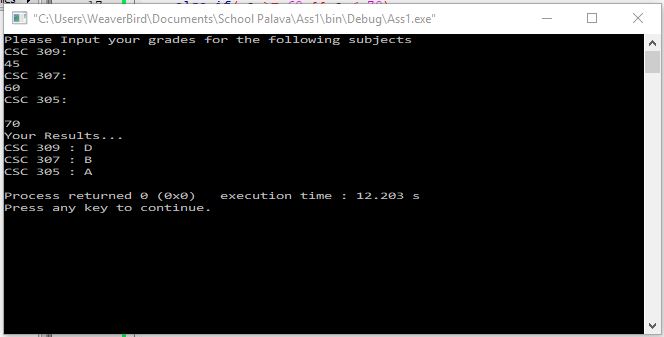 